INSTAGRAM SEBAGAI MEDIA PROMOSI ONLINE SHOP( Studi Deskriftif Instagram Sebagai Media Promosi Online Shop @Lucytoo.co di Bandung )INSTAGRAM AS AN ONLINE SHOP PROMOTION MEDIAOleh :Cimey Sissi Ilman Agustin172050181SKRIPSIUntuk Memperoleh Gelar Sarjana Pada Program Studi Ilmu Komunikasi Fakultas Ilmu Sosial dan Politik Universitas Pasundan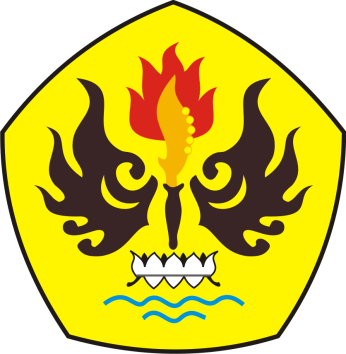 FAKULTAS ILMU SOSIAL DAN ILMU POLITIK UNIVERSITAS PASUNDAN BANDUNG 2021